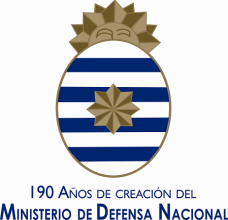 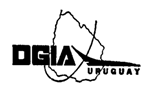 FUERZA AEREA.DIRECCION GENERAL DE INFRAESTRUCTURA AERONAUTICA.DIRECCION DE AEROPUERTOS.DIVISION REGIONALES.REGIONAL NORTE.Aeropuerto Internacional “Brig. Gral. (Av.) Tydeo Larre Borges”, 27 de febrero de 2018. Memo:	  30/2018.De:	  Cnel. (AA) Jorge Abraham.Para:	  Señor Director de Aeropuertos.Asunto:	  Areas verdes. 	  Informo a Usted que hubo cinco ofertas presentadas y dos a tomar en cuenta                por precio:                                 La empresa María Pía Nalerio Rodríguez: 1-propone “El servicio es mensual y tendrá una frecuencia de mantenimiento, corte y poda cada 15 días.”, lo cual es insuficiente. 2-no concurrió a visitar el predio.                                 La empresa Anges S.A.: 1-en su visita propone realizar el servicio                semanalmente o cuando el servicio lo requiera. 2- Conoce el predio y las                tareas a realizar.                  Se adjunta cuadro comparativo.                Por lo antes mencionado el suscrito sugiere continuar con la misma empresa.	  Para su conocimiento y ser pasado a compras. 	  Saluda a Usted atentamente.                 El Jefe del Aeropuerto Internacional de Paysandú.                                                     Cnel. (AA)     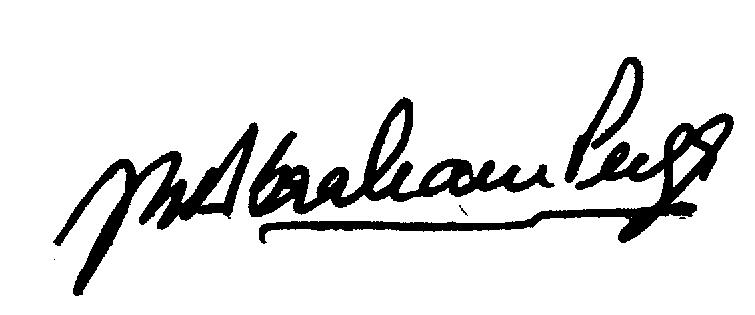                                    Jorge Raúl Abraham Puga.